	Ташметов Фуркат Муслимович, 
Түркістан облысы, Сайрам ауданы.
№6 С. Киров атындағы жалпы орта мектебінің
орыс тілі мен әдебиеті пәнінің мұғалімі.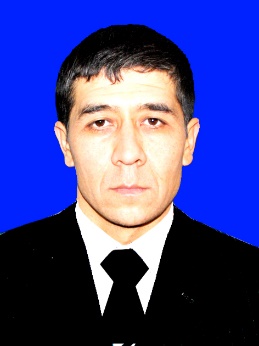 Герои и антигерои:реальность и выдуманные истории.Г.Андерсен «Снежная королева»Раздел долгосрочного плана: Чудеса светаШкола: им. С. Кирова №6Школа: им. С. Кирова №6Школа: им. С. Кирова №6Дата:Класс: 6Количество присутствующихКоличество отсутствующих:Количество отсутствующих:Цели обучения, которые необходимо достичь на данном уроке6.1.5.1. прогнозировать содержание текста по ключевым словам;6.2.6.1. оценивать  высказывание монолог/диалог, составленное с опорой на ключевые слова, с точки зрения полноты, логичности содержания. 6.1.5.1. прогнозировать содержание текста по ключевым словам;6.2.6.1. оценивать  высказывание монолог/диалог, составленное с опорой на ключевые слова, с точки зрения полноты, логичности содержания. 6.1.5.1. прогнозировать содержание текста по ключевым словам;6.2.6.1. оценивать  высказывание монолог/диалог, составленное с опорой на ключевые слова, с точки зрения полноты, логичности содержания. Уровень мышленияПонимание. Навыки высокого порядка.Понимание. Навыки высокого порядка.Понимание. Навыки высокого порядка.Критерии оцениванияпрогнозирует содержание текста по ключевым словам;оценивает высказывание (диалог), с точки зрения полноты, логичности содержания.прогнозирует содержание текста по ключевым словам;оценивает высказывание (диалог), с точки зрения полноты, логичности содержания.прогнозирует содержание текста по ключевым словам;оценивает высказывание (диалог), с точки зрения полноты, логичности содержания.Цели урокаВсе учащиеся смогут: спрогнозировать содержание видеоролика «Заклятие Снежной королевы» по предложенным ключевым словам по стратегии «Подумай! Обсуди в паре!  Делись!»; составить диалог между «Каем и Гердой», используя не менее 5 ключевых слов по стратегии «Немой фильм»;используя метод «Плюс-минус-интересно» оценивать высказывания одноклассника, с точки зрения полноты, логичности содержания.Большинство: спрогнозировать содержание видеоролика «Заклятие Снежной королевы» по предложенным ключевым словам по стратегии «Подумай! Обсуди в паре!  Делись!»; составить диалог между «Каем и Гердой » используя 7-8 ключевых слов по стратегии «Немой фильм»; используя метод «Плюс-минус-интересно» оценивать высказывания одноклассника, с точки зрения полноты, логичности содержания.Некоторые: спрогнозировать содержание видеоролика «Заклятие Снежной королевы» по предложенным ключевым словам по стратегии «Подумай! Обсуди в паре!  Делись!»; составить диалог между «Каем и Гердой» используя  10 ключевых слов по стратегии «Немой фильм» ;используя метод «Плюс-минус-интересно»  оценивать высказывания одноклассника, с точки зрения полноты, логичности содержания.Все учащиеся смогут: спрогнозировать содержание видеоролика «Заклятие Снежной королевы» по предложенным ключевым словам по стратегии «Подумай! Обсуди в паре!  Делись!»; составить диалог между «Каем и Гердой», используя не менее 5 ключевых слов по стратегии «Немой фильм»;используя метод «Плюс-минус-интересно» оценивать высказывания одноклассника, с точки зрения полноты, логичности содержания.Большинство: спрогнозировать содержание видеоролика «Заклятие Снежной королевы» по предложенным ключевым словам по стратегии «Подумай! Обсуди в паре!  Делись!»; составить диалог между «Каем и Гердой » используя 7-8 ключевых слов по стратегии «Немой фильм»; используя метод «Плюс-минус-интересно» оценивать высказывания одноклассника, с точки зрения полноты, логичности содержания.Некоторые: спрогнозировать содержание видеоролика «Заклятие Снежной королевы» по предложенным ключевым словам по стратегии «Подумай! Обсуди в паре!  Делись!»; составить диалог между «Каем и Гердой» используя  10 ключевых слов по стратегии «Немой фильм» ;используя метод «Плюс-минус-интересно»  оценивать высказывания одноклассника, с точки зрения полноты, логичности содержания.Все учащиеся смогут: спрогнозировать содержание видеоролика «Заклятие Снежной королевы» по предложенным ключевым словам по стратегии «Подумай! Обсуди в паре!  Делись!»; составить диалог между «Каем и Гердой», используя не менее 5 ключевых слов по стратегии «Немой фильм»;используя метод «Плюс-минус-интересно» оценивать высказывания одноклассника, с точки зрения полноты, логичности содержания.Большинство: спрогнозировать содержание видеоролика «Заклятие Снежной королевы» по предложенным ключевым словам по стратегии «Подумай! Обсуди в паре!  Делись!»; составить диалог между «Каем и Гердой » используя 7-8 ключевых слов по стратегии «Немой фильм»; используя метод «Плюс-минус-интересно» оценивать высказывания одноклассника, с точки зрения полноты, логичности содержания.Некоторые: спрогнозировать содержание видеоролика «Заклятие Снежной королевы» по предложенным ключевым словам по стратегии «Подумай! Обсуди в паре!  Делись!»; составить диалог между «Каем и Гердой» используя  10 ключевых слов по стратегии «Немой фильм» ;используя метод «Плюс-минус-интересно»  оценивать высказывания одноклассника, с точки зрения полноты, логичности содержания.Языковая цельКлючевые слова: Кай, Герда, бабушка,Снежная королева, горячая печь, растает, метель, заглянула в окно, льдинка, кольнула, цветы.Ключевые слова: Кай, Герда, бабушка,Снежная королева, горячая печь, растает, метель, заглянула в окно, льдинка, кольнула, цветы.Ключевые слова: Кай, Герда, бабушка,Снежная королева, горячая печь, растает, метель, заглянула в окно, льдинка, кольнула, цветы.Предыдущее обучениеК этому уроку учащиеся уже умеют:    5.1.5.1. прогнозировать содержание текста по вопросам5.2.6.1. оценивать  высказывание монолог/диалог, с точки зрения соответствия предложенной теме/ситуации.К этому уроку учащиеся уже умеют:    5.1.5.1. прогнозировать содержание текста по вопросам5.2.6.1. оценивать  высказывание монолог/диалог, с точки зрения соответствия предложенной теме/ситуации.К этому уроку учащиеся уже умеют:    5.1.5.1. прогнозировать содержание текста по вопросам5.2.6.1. оценивать  высказывание монолог/диалог, с точки зрения соответствия предложенной теме/ситуации.Планируемое времяЗапланированная деятельностьЗапланированная деятельностьРесурсыНачало СерединаКонецСоздание коллаборативной  среды.Разминка «Комплименты». Стоя в кругу, участники берутся за руки. Глядя в глаза соседу, надо сказать ему несколько добрых слов, за что-то похвалить. Принимающий кивает головой и говорит: «Спасибо, мне очень приятно!». Затем он дарит комплимент своему соседу. Упражнение проводиться по кругу. Деление на группы. по цветам стикеров.Текстовый  этап.Задание 1. И.П.Г. Прочитать ключевые слова и спрогнозировать по ним содержание текста , применяя стратегию «Подумай! Обсуди в паре! Делись!» ФО. Взаимооценивание групп «Две звезды, одно пожелание»Физминутка. «Снежинки -балеринки»Деление на пары. Раздать снежинки с ключевыми словами, учитывая уровень знаний.Задание 2. П. Составить диалог между «Каем и Гердой», опираясь на  «Немой фильм»А.Используя  не менее 5 ключевых слов.В. Используя 7-8 ключевых слов.С. Используя 10 ключевых слов.Прослушать аудиозапись (со звуком). Оценить высказывания одноклассников.Ф.О.  Самооценивание работы в паре  стратегия «Плюс-Минус-Интересно»Послетекстовый этапРефлексия. Стратегия«Паровозик»Создание коллаборативной  среды.Разминка «Комплименты». Стоя в кругу, участники берутся за руки. Глядя в глаза соседу, надо сказать ему несколько добрых слов, за что-то похвалить. Принимающий кивает головой и говорит: «Спасибо, мне очень приятно!». Затем он дарит комплимент своему соседу. Упражнение проводиться по кругу. Деление на группы. по цветам стикеров.Текстовый  этап.Задание 1. И.П.Г. Прочитать ключевые слова и спрогнозировать по ним содержание текста , применяя стратегию «Подумай! Обсуди в паре! Делись!» ФО. Взаимооценивание групп «Две звезды, одно пожелание»Физминутка. «Снежинки -балеринки»Деление на пары. Раздать снежинки с ключевыми словами, учитывая уровень знаний.Задание 2. П. Составить диалог между «Каем и Гердой», опираясь на  «Немой фильм»А.Используя  не менее 5 ключевых слов.В. Используя 7-8 ключевых слов.С. Используя 10 ключевых слов.Прослушать аудиозапись (со звуком). Оценить высказывания одноклассников.Ф.О.  Самооценивание работы в паре  стратегия «Плюс-Минус-Интересно»Послетекстовый этапРефлексия. Стратегия«Паровозик»v.metod-kopilka.ruhttp://www.psychologos.ruwww.cpm.kzwww.cpm.kzДети бегут по кругу и кружатся со словами:Под музыку вьюги Кружатся подруги, Кружатся снежинки -Зимы балеринки. Устали кружиться (дети приседают) на землю присели, Заслушались музыкой Зимней метели. Лишь в миг отдохнули- И снова их ветер Заставил кружиться (дети кружатся)В веселом балете.https://nsportal.ru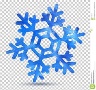 https://www.kinopoisk.ruhttps://www.kinopoisk.ru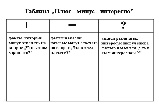 www.cpm.kz (стр-63)nis.edu.kzДифференциация – как вы будете предоставлять больше поддержки?Какие задания вы будете давать больше способным ученикам:Оценивание – как вы планируете отслеживать прогресс\знания учащихсяОценивание – как вы планируете отслеживать прогресс\знания учащихсяМежпредметные связи: Разноуровневые задания в задании 2:составляет диалогУровень А. Используя 4-5 ключевых слов.Уровень В. Используя 7-8 ключевых слов.Уровень А. Используя 10 ключевых слов.После задания №1ФО: взаимооценивание   групп по стратегии«Две звезды, одно пожелание»После задания №2 Ф.О.  самооценивание работы в паре по стратегии  «Плюс-Минус-Интересно»Рефлексия.  Стратегия«Паровозик»После задания №1ФО: взаимооценивание   групп по стратегии«Две звезды, одно пожелание»После задания №2 Ф.О.  самооценивание работы в паре по стратегии  «Плюс-Минус-Интересно»Рефлексия.  Стратегия«Паровозик»география